TONDEUSE SABO 47 VARIO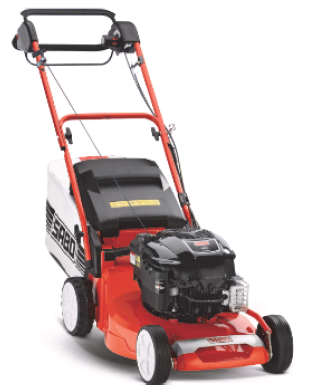 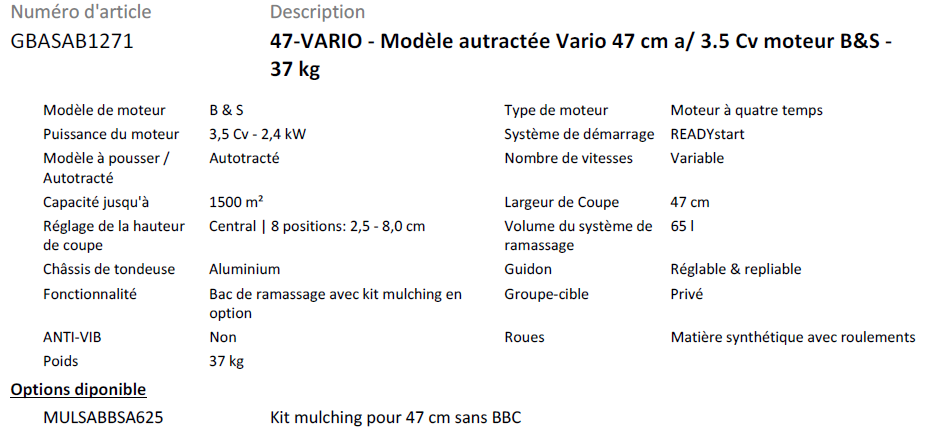 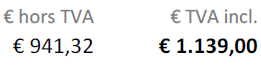 